Western Australia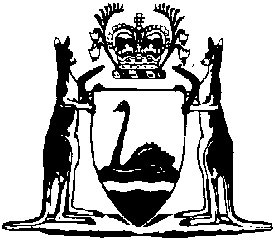 Western Australian Coal Mines Advisory Board Regulations 1953Compare between:[11 Nov 1998, 00-a0-06] and [04 Jul 2006, 00-b0-06]Western AustraliaMining Act 1904Western Australian Coal Mines Advisory Board Regulations 19531.	Citation		These regulations may be cited as the Western Australian Coal Mines Advisory Board Regulations 1953.2.	Board fees		The fees payable to the members of the Board, other than the Chairman shall be at the rate of six dollars thirty cents ($6.30) for each sitting of the Board.Notes1.	This is a compilation of the Western Australian Coal Mines Advisory Board Regulations 1953 and includes the amendments referred to in the following Table.GazettalCommencementWestern Australian Coal Mines Advisory Board Regulations 1953Western Australian Coal Mines Advisory Board Regulations 1953Western Australian Coal Mines Advisory Board Regulations 1953Western Australian Coal Mines Advisory Board Regulations 195320  1953 p.543